Das Fach Religion stellt sich vor„Die Religionen sind verschiedene Wege, die im gleichen Punkt münden. Was macht es, dass wir verschiedene Wege gehen, wenn wir nur das gleiche Ziel erreichen? „Mahatma Gandhi (1869-1948)Word cloud - religion, Shutterstock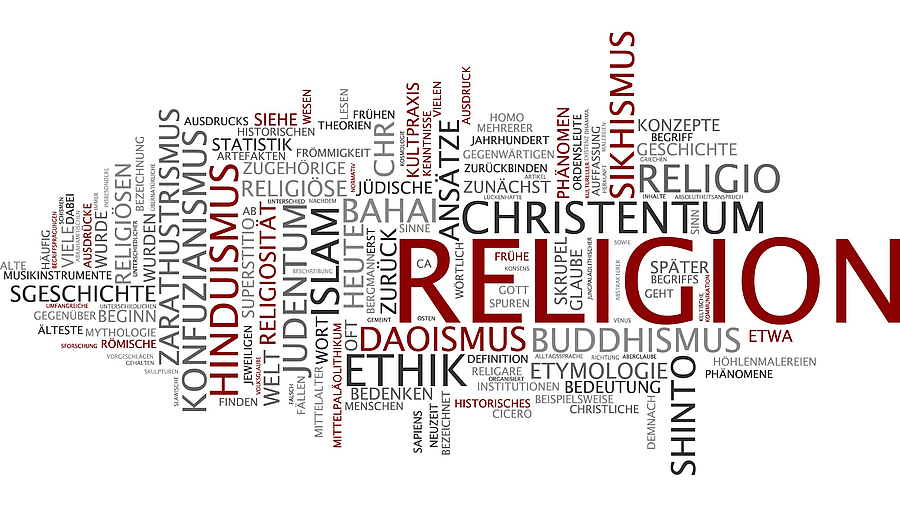 Religionsunterricht am Gymnasium ReutershagenDer evangelische Religionsunterricht wird an unserer Schule durchgängig von der 5.- 12. Klasse in klassenübergreifenden Gruppen unterrichtet.Warum eigentlich Religionsunterricht?Religion ist Teil unserer Lebenswelt Religion begegnet uns im Alltag in vielfältigen religiösen Symbolen, Gebäuden, Ritualen, Lebensweisen und Überzeugungen Religion prägt unsere Gesellschaft und KulturUnsere ZieleKindern und Jugendlichen ihre individuelle sowie gesellschaftliche Situation erschließen christliche Tradition, etwa Kenntnisse zur Kirchengeschichte, die biblischen Texte, Kenntnisse zu den verschiedenen Weltreligionen einsichtig machen und gemeinsam aufarbeiten ethisch-religiöse Fragestellungen schwerpunktartig vertiefeneigene Standpunkte zu philosophisch-theologischen Fragestellungen findeneinen verstehenden Zugang zu religiösen Weltdeutungen und Lebensweisen erschließen tolerant auf andere Religionen zugehen(B. Themann, Fachlehrerin ev. Religion)